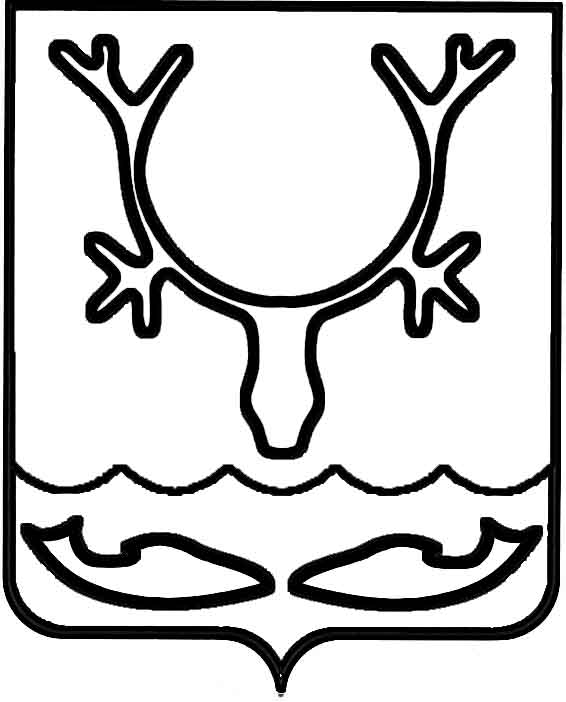 Администрация муниципального образования
"Городской округ "Город Нарьян-Мар"ПОСТАНОВЛЕНИЕВ соответствии со статьей 30 Жилищного кодекса Российской Федерации, статьями 209, 210 Гражданского кодекса Российской Федерации Администрация муниципального образования "Городской округ "Город Нарьян-Мар"П О С Т А Н О В Л Я Е Т:1.	Внести в постановление Администрации МО "Городской округ "Город Нарьян-Мар" от 01.06.2018 № 371 "Об утверждении Порядка организации, проведения и финансирования капитального, текущего ремонтов жилых помещений, находящихся в собственности муниципального образования "Городской округ "Город Нарьян-Мар" следующее изменение:1.1.	пункт 2.7. изложить в следующей редакции: "2.7.	В случае, если в отношении муниципального жилого помещения, подлежащего капитальному ремонту и включенному в Адресный перечень, не был проведен капитальный ремонт в текущем финансовом году, то указанное помещение включается в Адресный перечень следующего года на общих основаниях 
в соответствии с настоящим Порядком.Внесение изменений в Адресный перечень в течение года, при наличии соответствующих оснований или по результатам выполненных работ, осуществляется согласно п. 2.4 настоящего Порядка и утверждается распоряжением главы муниципального образования "Городской округ "Город Нарьян-Мар".".2.	Настоящее постановление вступает в силу со дня его официального опубликования.03.03.2020№160О внесении изменения в постановление Администрации МО "Городской округ "Город Нарьян-Мар" от 01.06.2018 № 371 "Об утверждении Порядка организации, проведения и финансирования капитального, текущего ремонтов жилых помещений, находящихся в собственности МО "Городской округ "Город Нарьян-Мар"Глава города Нарьян-Мара О.О. Белак